PROGRAM WARSZTATÓW - KONFERENCJI NA TEMAT PROJEKTU Polskiego Związku Szachowego„EDUKACJA PRZEZ SZACHY W SZKOLE” – IV EDYCJA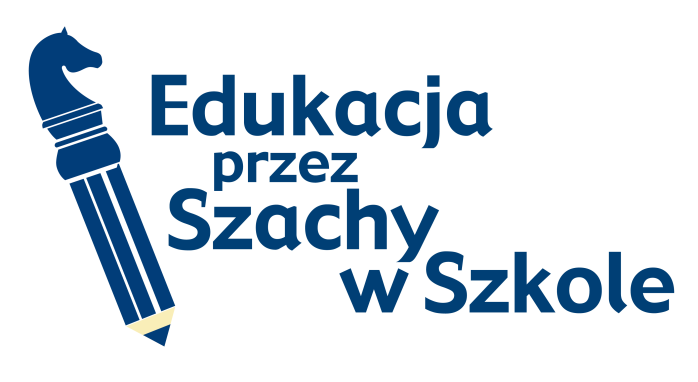 26 LUTEGO – Sulechów - godz. 11.00 SZKOŁA PODSTAWOWA nr 1, im. Gen. JóZEFA BEMAul. 31 stycznia 23. 66-100 Sulechów11.00 – 11.30 	Otwarcie spotkania: powitanie słuchaczy i gości. 	Projekt „Edukacja przez Szachy w Szkole” w województwie lubuskim po 3 latach funkcjonowania.11.30 – 12.30	„Elementarz Szachowy” na platformie szachowej chessgrow.com – jako narzędzie ułatwiające prowadzenie lekcji szachowych w klasach I-III Szkoły Podstawowej.12.30 – 13.00	Wymiana doświadczeń - pytania i odpowiedzi.13.00	Zakończenie konferencji.Andrzej ModzelanPrezes Lubuskiego Związku Szachowego